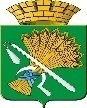 ГЛАВА КАМЫШЛОВСКОГО ГОРОДСКОГО ОКРУГАП О С Т А Н О В Л Е Н И Еот 11.01.2018 года   № 13г. Камышлов О внесение изменений в постановление главы Камышловского городского округа от 01.02.2016 года №108 «О межведомственной противопаводковой комиссии Камышловского городского округа»Во исполнение подпункта 3.6 раздел 1 протокола комиссии Правительства Свердловской области по предупреждению и ликвидации чрезвычайных ситуаций и обеспечению пожарной безопасности от 20.06.2017 года № 4,   Федерального закона от 06.10.2003 г. № 131-ФЗ «Об общих принципах организации местного самоуправления в Российской Федерации» («Собрание законодательства РФ», 06.10.2003, №40, ст. 3822), Уставом Камышловского городского округа, принятым Решением Камышловской городской Думы от 26 мая . № 257 (в ред. Решения Думы Камышловского городского округа от 15.07.2010 № 543), а так же в связи с кадровыми изменениями, ПОСТАНОВЛЯЮ:1. Внести изменение в постановление главы Камышловского городского округа от 01.02.2016 года №108 «О межведомственной противопаводковой комиссии Камышловского городского округа», утвердив состав межведомственной противопаводковой комиссии Камышловского городского округа в новой редакции (прилагается).  2. Подпункт 1.1 постановление главы Камышловского городского округа от 01.02.2016 года   № 108 «О межведомственной противопаводковой комиссии Камышловского городского округа», признать утратившим силу.3. Опубликовать настоящее постановление в газете «Камышловские известия» и разместить на официальном сайте Камышловского городского округа в информационно-телекоммуникационной сети «Интернет».4. Контроль за исполнением настоящего постановления оставляю за собой.Глава Камышловского городского округа                                      А.В. Половников                                          УТВЕРЖДЕНпостановлением главы Камышловского городского округаот 11.01.2018 года  № 13 СоставМежведомственной противопаводковой комиссии Камышловского городского округаПредседатель комиссии – заместитель главы администрации Камышловского городского округа по городскому хозяйству Бессонов Евгений Александрович.Заместитель председателя – начальник отдела гражданской обороны и пожарной безопасности администрации Камышловского городского округа Удалов Александр Владимирович.     Заместитель председателя – начальник отдела жилищно-коммунального и городского хозяйства администрации Камышловского городского округа Семенова Лариса Анатольевна.Секретарь комиссии – ведущий специалист отдела гражданской обороны и пожарной безопасности администрации Камышловского городского округа – Гуляев Виктор Жоржевич.  Члены комиссии: - главный врач государственного бюджетного учреждения здравоохранения Свердловской области «Камышловская ЦРБ» – Закачурина Ирина Валентиновна (по согласованию);- начальник пожарной части 18/6 Шевелев Роман Владимирович (по согласованию);- начальник Камышловского района коммунальных электрический сетей Публичное акционерное общество «Облкоммунэнерго» Клементьев Андрей Юрьевич (по согласованию);- начальник Публичного акционерного общества «МРСК Урала» Филиал «Свердловэнерго» ПО Восточные электросети Камышловская РЭС – Турыгин Владимир Анатольевич (по согласованию),- начальник линейно-технического цеха Камышловского района (ЛТЦ) публичного акционерного общества «Ростелеком», – Чудская Наталья Викторовна (по согласованию), - начальник межмуниципального отдела министерства внутренних дел России «Камышловский» – Черевко Сергей Павлович (по согласованию),- директор общество с ограниченной ответственностью «Эстра-УК» - Карелин Борис Иванович. 